4.2 Ideas Help Start a RevolutionTensions increase throughout the __________________until the ___________________ declares _________________________________________on July 4, 1776.The Colonies Hover Between Peace and WarThe Second Continental Congress• Second Continental Congress meets May–June 1775 in____________________: 	 - _______________________________________________	- _______________________________________________	- _______________________________________________	- ________________________________________________The Battle of Bunker Hill• ___________________troops attack __________north of Boston, June 1775• Costly British win: ________________________________________________The Olive Branch Petition • July, Congress sends ____________________________to restore “harmony”• George III rejects petition, orders ____________________________________The Patriots Declare IndependenceCommon Sense• Thomas Paine’s pamphlet _______________________________attacks king • Argues independence will allow _____________________________________• Independence can give equal_____________, _______________opportunities to all• Almost_________________________________________; convinces many colonistsDeclaring Independence• _______________urges each __________________to form own government• Congress appoints ________________to prepare ___________________________• Virginia lawyer _______________________________chosen to write it • Declaration of Independence—__________________________________________ 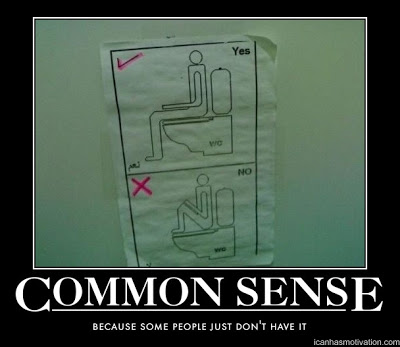 Declaring Independence• Declaration, based on _____________________ideas, lists complaints, _________:	- _________________________________________________________	- _________________________________________________________	- _________________________________________________________• “____________________________” means free citizens are political equals • ___________________delegates adopt declarationAmericans Choose SidesLoyalists and Patriots• Loyalists—_____________________________________________________________:	- ________________________________________________________________• Patriots, almost ________of population, support __________________________:	- ____________________________________________________________Taking Sides• Groups divided: _______________________________________on both sides• _____________________________support British; _____________threaten their lands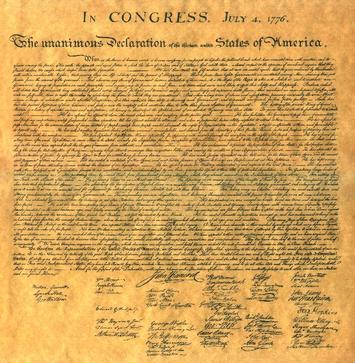 